(Destinatari) 		 OGGETTO: Progetto di ______(denominazione progetto)___________________________ Con la presente si comunica che l’Istituto Comprensivo di Sale Marasino organizza un Progetto di______________(denominazione progetto)______ , curato da ____________________(nome e cognome docente)____________________.DESTINATARI: _____________________        FINALITÀ: Il progetto ha i seguenti obiettivi: ________________________________;_________________________________________;_______________________________________; ________________________________________;Per la realizzazione della suddetta attività è previsto un impegno con interventi in classe nella giornata di ___________per un totale di _____ ore con inizio il ______________ e terminerà presumibilmente il _____________________.E’ gradita l’occasione per porgere cordiali saluti.            IL DIRIGENTE SCOLASTICO            Raffaella prof.ssa Zanardini (Documento firmato digitalmente)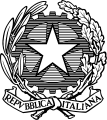 MINISTERO DELL’ISTRUZIONE, DELL’UNIVERSITÀ E DELLA RICERCA ISTITUTO COMPRENSIVO “LUIGI EINAUDI” DI SALE MARASINO (BS) Via Mazzini, 28 - 25057 Sale Marasino (BS) - Tel. 030986208 - Fax 0309820063 bsic87100b@pec.istruzione.it - bsic87100b@istruzione.itC. F. 98149890174 - C. M. BSIC87100B - Codice Univoco per fatturazione elettronica UFJYQL   